UMTSHEZI MUNICIPALITY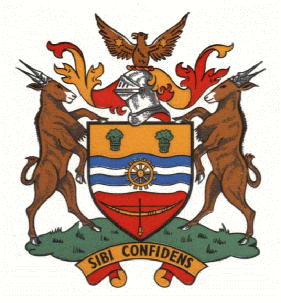 UMTSHEZI MUNISIPALITEITUMKHANDLU WASEMTSHEZIINVITATION TO QUOTE  QUOTATION NOTICE: Ref: 0020Quotations are hereby invited from interested service providers in terms of section 112 of the Municipal Finance Management Act, Act 56 of 2003 for the provision of: Please procure as per attached schedule belowDOCUMENTS TO BE SUBMITTED TOGETHER WITH QUOTATIONS:Original Valid Tax Clearance CertificateBBBEE certificateDeclaration of interest form (MBD 4)QUOTATION ENQUIRIES:Further information and assistance please contact Andile/Sheren in Finance Department at this telephone number (036) 342 7842 during office hours.QUOTATION SUBMISSION;Quotations must be submitted to the Supply Chain Management Office situated on the ground floor, Civic Buildings, Victoria Street or can be e-mailed to sheren@mtshezi.co.za  by not later than 28/01/2017. – 12H00 The 80/20 Preference Point System will be used to evaluate quotations. The 80 points shall be used for price and 20 points for BBBEE.DATE ADVERTISED: 25/01/2017SCHEDULEDELIVERY ADDRESS:___________________________________________________________________Civic building, Victoria Street Estcourt          DESCRIPTION50 X 5LJEYES FLUID 50 X 750MLMR MIN 50DOOM